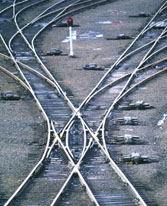 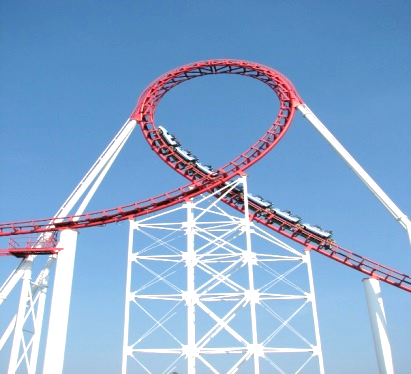 11 «Б» класс Внеклассное мероприятие в рамках проведения «Недели математики и информатики - 2018»Учитель Гавриленко Г.Ю.11 «Б» класс Внеклассное мероприятие в рамках проведения «Недели математики и информатики - 2018»Учитель Гавриленко Г.Ю.Зовут меня ученые - Кривая.
Я - линия довольно непростая:
Есть у меня изгибы, повороты,
И есть прямые слуги - асимптоты. 
Прямая ломит напролом, ломая шею,
Я ж обойти преграды все сумею, 
А максимум и минимум известный
Кривую делают особо интересной…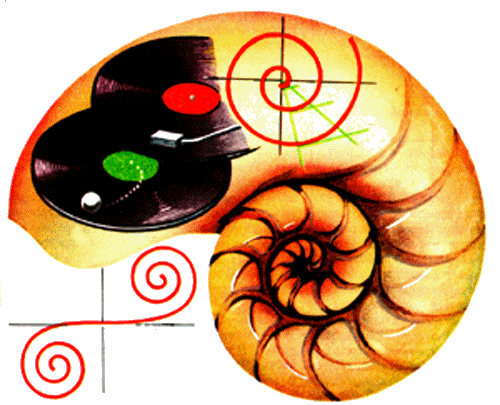 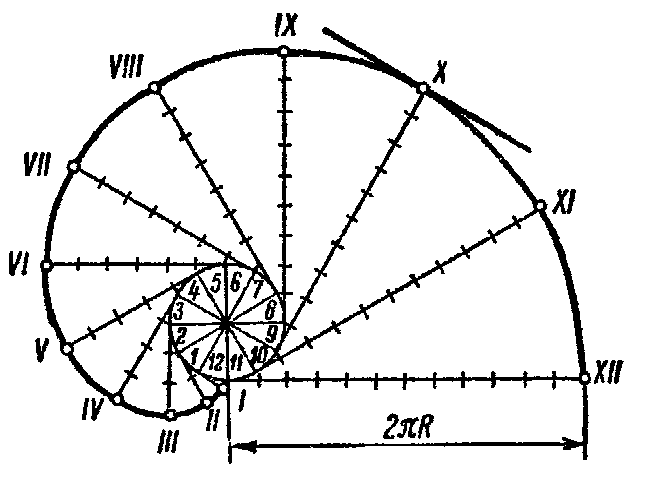 Спираль Корню или клотоида 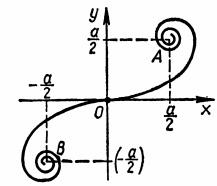 В школьном курсе математики изучаются лишь некоторые кривые - окружность, парабола, гипербола, синусоида. Но в жизни гораздо чаще встречаются другие замечательные кривые, имеющие звучные названия - спираль Архимеда, циклоида, кардиоида, гипоциклоида, трактриса, эвольвента окружности. 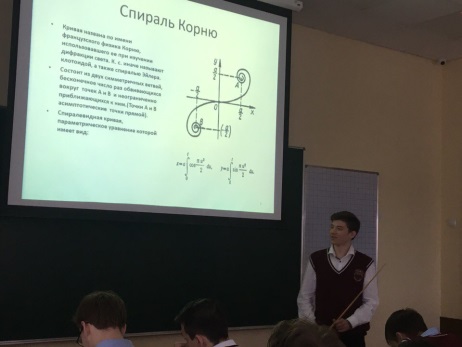 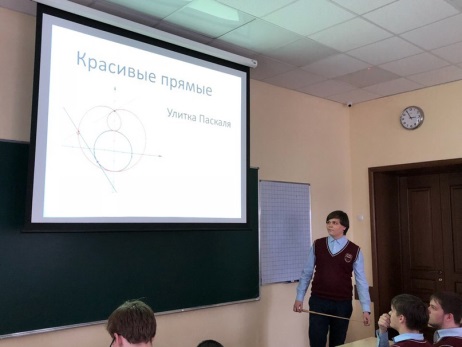 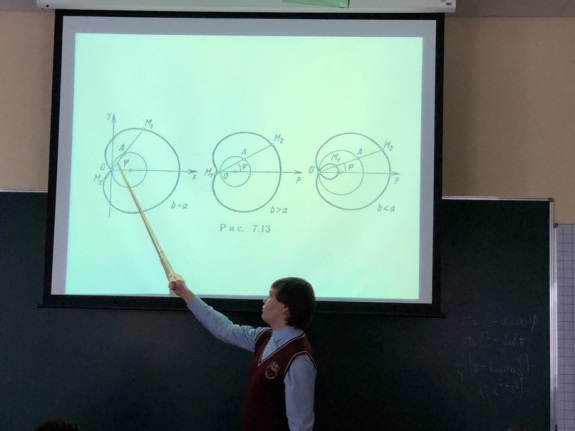 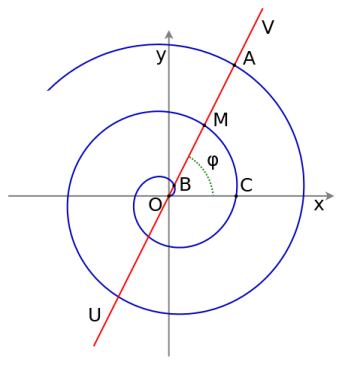 В школьном курсе математики изучаются лишь некоторые кривые - окружность, парабола, гипербола, синусоида. Но в жизни гораздо чаще встречаются другие замечательные кривые, имеющие звучные названия - спираль Архимеда, циклоида, кардиоида, гипоциклоида, трактриса, эвольвента окружности. В школьном курсе математики изучаются лишь некоторые кривые - окружность, парабола, гипербола, синусоида. Но в жизни гораздо чаще встречаются другие замечательные кривые, имеющие звучные названия - спираль Архимеда, циклоида, кардиоида, гипоциклоида, трактриса, эвольвента окружности. В школьном курсе математики изучаются лишь некоторые кривые - окружность, парабола, гипербола, синусоида. Но в жизни гораздо чаще встречаются другие замечательные кривые, имеющие звучные названия - спираль Архимеда, циклоида, кардиоида, гипоциклоида, трактриса, эвольвента окружности. К кривым математическая наука обратилась только в 17 веке, в связи с созданием аналитической геометрии. Удивительный мир геометрии населяют поистине замечательные кривые!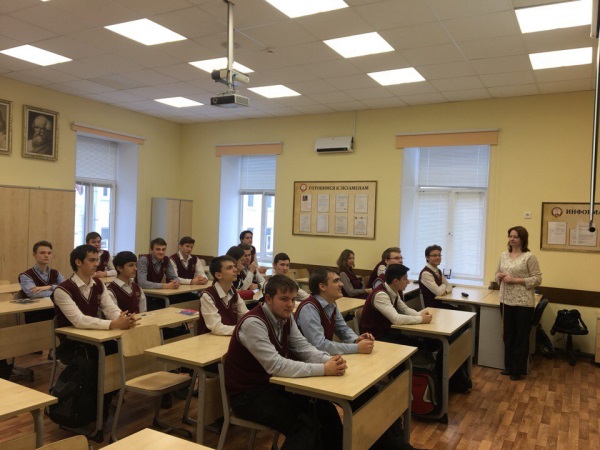 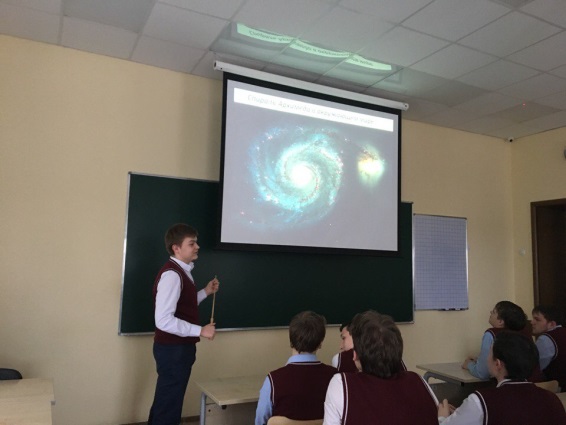 К кривым математическая наука обратилась только в 17 веке, в связи с созданием аналитической геометрии. Удивительный мир геометрии населяют поистине замечательные кривые!К кривым математическая наука обратилась только в 17 веке, в связи с созданием аналитической геометрии. Удивительный мир геометрии населяют поистине замечательные кривые!К кривым математическая наука обратилась только в 17 веке, в связи с созданием аналитической геометрии. Удивительный мир геометрии населяют поистине замечательные кривые!